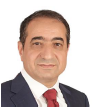 1963 yılında doğdu, İlk, orta ve lise tahsilini Erzincan’da tamamladı. Anadolu üniversitesi İktisat ve Karadeniz Teknik üniversitesi Elektrik-Elektronik Mühendisliği’nden mezun oldu. 1986 yılında, Türkiye Elektrik kurumunda Elektrik Teknisyeni olarak göreve başladı. Aynı kurumda, Elektrik Teknikeri, Elektrik Dağıtım müessesi’nde (TEDAŞ) Şef, iş güvenliği denetçisi, bölgesel eğitim merkezi müdürü, mühendis, şube müdürü, müessese müdürü, İl müdürü, Aras Elektrik Dağıtım Şirket müdürlüğünde denetim kurulu üyesi, Trakya Elektrik Dağıtım (TREDAŞ) Genel müdür yardımcısı, Türkiye Elektrik Dağıtım A.Ş (TEDAŞ) Daire Başkanı, Genel müdür yardımcısı, Göksu Elektrik Dağıtım A.Ş yönetim kurulu Başkanı, TEDAŞ Yönetim kurulu üyeliği, Osman Gazi Elektrik Dağıtım A.Ş (OEDAŞ) Yönetim kurulu üyeliği ve halen TEDAŞ’da Müfettiş olarak göreve devam etmektedir. Evli 2 çocuk babası, İngilizce biliyor.